様式第９号（第４条関係）熊本市省エネルギー機器等導入推進事業補助金（省エネ家電製品導入補助金）交付申込書兼実績報告書年　　　月　　 日熊本市長（宛）　　　　　　　　　　　　　　　（申込者）　　　　　　　　　　　　　　　　※申込者は住民票の世帯主であること。熊本市省エネルギー等推進事業補助金（省エネ家電製品導入補助金）につき、交付要綱に記載の交付条件等の全てに同意の上、下記のとおり申し込みます。記○問い合わせ先（この交付申込書について、詳細が分かる方を記入してください。）※市記載欄（申込者記載不要）※市記載欄（申込者記載不要）※市記載欄（申込者記載不要）※市記載欄（申込者記載不要）受付日受付番号氏名フリガナ印氏名印住所（〒　　　　　　－　　　　　　　）（〒　　　　　　－　　　　　　　）電話番号（　　　）　　　－　　　　　　　　　　※日中連絡のできる電話番号を記入。（　　　）　　　－　　　　　　　　　　※日中連絡のできる電話番号を記入。問い合わせ先□申込者□手続代行者（下記へ記入）手続代行者会社名等手続代行者所在地（〒　　　　　－　　　　　　）手続代行者担当者フリガナ手続代行者担当者手続代行者電話番号事務所：（　　　　　）　　　　　　　－　　　　　　　携帯：（　　　　　）　　　　　　　－　　　　　　　手続代行者定休日□月曜　　□火曜　　□水曜　　□木曜　　□金曜１　購入した省エネ家電製品の詳細購入時に統一省エネラベル５つ星に該当し、新品（未使用品）であるもの（ＬＥＤ照明は統一省エネラベルの対象外）。※統一省エネラベル５つ星については、購入する店舗で確認するか、若しくは「省エネ型製品情報サイト」（https://seihinjyoho.go.jp/index.html）で確認できます。※欄が足りない場合は、右記と同じ項目を補助対象家電毎に別紙に列記し添付すること。□ エアコン　□ 冷蔵庫、冷凍庫  □ テレビ　□ 電気便座□　ＬＥＤ照明（ＬＥＤランプを含む。）１　購入した省エネ家電製品の詳細購入時に統一省エネラベル５つ星に該当し、新品（未使用品）であるもの（ＬＥＤ照明は統一省エネラベルの対象外）。※統一省エネラベル５つ星については、購入する店舗で確認するか、若しくは「省エネ型製品情報サイト」（https://seihinjyoho.go.jp/index.html）で確認できます。※欄が足りない場合は、右記と同じ項目を補助対象家電毎に別紙に列記し添付すること。メーカー：１　購入した省エネ家電製品の詳細購入時に統一省エネラベル５つ星に該当し、新品（未使用品）であるもの（ＬＥＤ照明は統一省エネラベルの対象外）。※統一省エネラベル５つ星については、購入する店舗で確認するか、若しくは「省エネ型製品情報サイト」（https://seihinjyoho.go.jp/index.html）で確認できます。※欄が足りない場合は、右記と同じ項目を補助対象家電毎に別紙に列記し添付すること。製品名：１　購入した省エネ家電製品の詳細購入時に統一省エネラベル５つ星に該当し、新品（未使用品）であるもの（ＬＥＤ照明は統一省エネラベルの対象外）。※統一省エネラベル５つ星については、購入する店舗で確認するか、若しくは「省エネ型製品情報サイト」（https://seihinjyoho.go.jp/index.html）で確認できます。※欄が足りない場合は、右記と同じ項目を補助対象家電毎に別紙に列記し添付すること。型番（機種名）：１　購入した省エネ家電製品の詳細購入時に統一省エネラベル５つ星に該当し、新品（未使用品）であるもの（ＬＥＤ照明は統一省エネラベルの対象外）。※統一省エネラベル５つ星については、購入する店舗で確認するか、若しくは「省エネ型製品情報サイト」（https://seihinjyoho.go.jp/index.html）で確認できます。※欄が足りない場合は、右記と同じ項目を補助対象家電毎に別紙に列記し添付すること。購入日：　　　　　　　年　　　　月　　　　日１　購入した省エネ家電製品の詳細購入時に統一省エネラベル５つ星に該当し、新品（未使用品）であるもの（ＬＥＤ照明は統一省エネラベルの対象外）。※統一省エネラベル５つ星については、購入する店舗で確認するか、若しくは「省エネ型製品情報サイト」（https://seihinjyoho.go.jp/index.html）で確認できます。※欄が足りない場合は、右記と同じ項目を補助対象家電毎に別紙に列記し添付すること。□ エアコン　□ 冷蔵庫、冷凍庫  □ テレビ　□ 電気便座□　ＬＥＤ照明（ＬＥＤランプを含む。）１　購入した省エネ家電製品の詳細購入時に統一省エネラベル５つ星に該当し、新品（未使用品）であるもの（ＬＥＤ照明は統一省エネラベルの対象外）。※統一省エネラベル５つ星については、購入する店舗で確認するか、若しくは「省エネ型製品情報サイト」（https://seihinjyoho.go.jp/index.html）で確認できます。※欄が足りない場合は、右記と同じ項目を補助対象家電毎に別紙に列記し添付すること。メーカー：１　購入した省エネ家電製品の詳細購入時に統一省エネラベル５つ星に該当し、新品（未使用品）であるもの（ＬＥＤ照明は統一省エネラベルの対象外）。※統一省エネラベル５つ星については、購入する店舗で確認するか、若しくは「省エネ型製品情報サイト」（https://seihinjyoho.go.jp/index.html）で確認できます。※欄が足りない場合は、右記と同じ項目を補助対象家電毎に別紙に列記し添付すること。製品名：１　購入した省エネ家電製品の詳細購入時に統一省エネラベル５つ星に該当し、新品（未使用品）であるもの（ＬＥＤ照明は統一省エネラベルの対象外）。※統一省エネラベル５つ星については、購入する店舗で確認するか、若しくは「省エネ型製品情報サイト」（https://seihinjyoho.go.jp/index.html）で確認できます。※欄が足りない場合は、右記と同じ項目を補助対象家電毎に別紙に列記し添付すること。型番（機種名）：１　購入した省エネ家電製品の詳細購入時に統一省エネラベル５つ星に該当し、新品（未使用品）であるもの（ＬＥＤ照明は統一省エネラベルの対象外）。※統一省エネラベル５つ星については、購入する店舗で確認するか、若しくは「省エネ型製品情報サイト」（https://seihinjyoho.go.jp/index.html）で確認できます。※欄が足りない場合は、右記と同じ項目を補助対象家電毎に別紙に列記し添付すること。購入日：　　　　　　　年　　　　月　　　　日２　補助対象経費（税抜価格）※省エネ家電製品の購入費と一体不可分の据付等の工事費の合計額　　　　　　　　　　　　　　　　　円 ≧５０，０００円　※補助対象は合計額が５万円以上ものに限る。（対象外経費：諸経費、調査費、設計費、管理費、交通費、廃材処分費、振込手数料等一体不可分ではない費用）３　補助金交付申込額　　１０，０００円４　誓約事項私は、熊本市暴力団排除条例（平成２３年条例第９４号）第２条第２号に規定する暴力団員又は同条第３号に規定する暴力団密接関係者に該当しないことを誓約します。また、市長の求めに応じ、補助金の交付を受けて導入した省エネルギー機器等の稼働状況その他の省エネルギー機器等に関する事項の報告等に協力することを誓約します。４　誓約事項申込者氏名（自署）　　　　　　　　　　　　　　　　　　　　印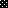 